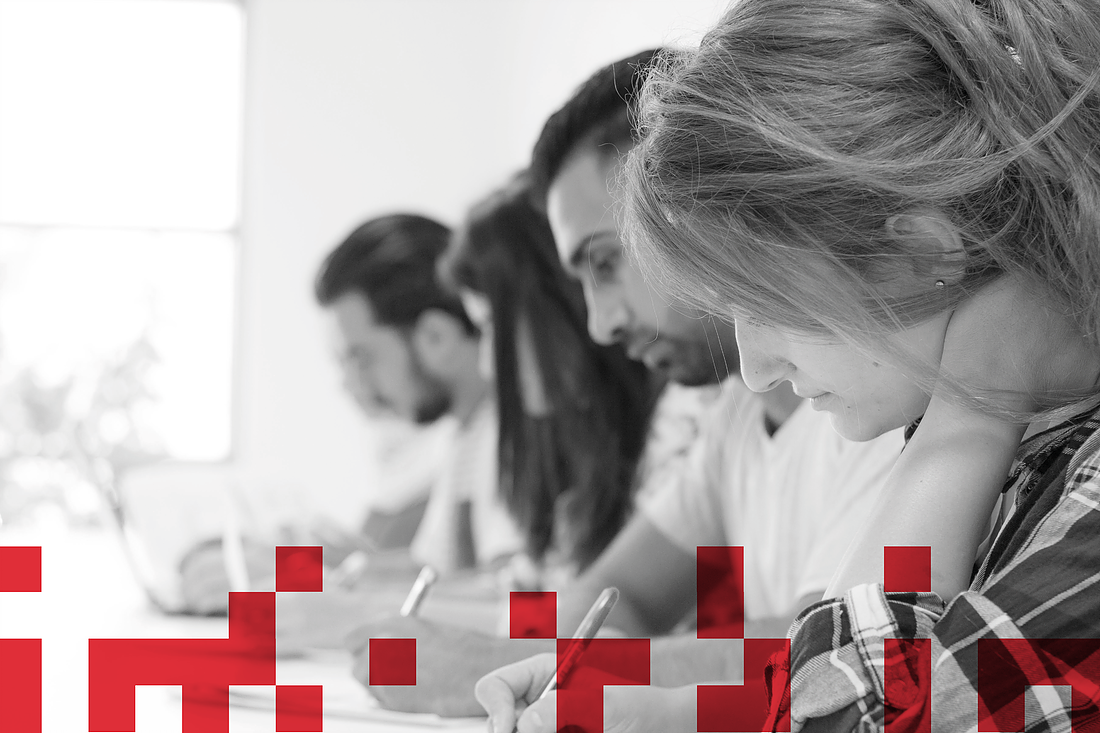 This Document was last revised : 7th November 2022Learner/staff malpractice and/or maladministration Policy 1. Policy This policy is aimed at all HTU stakeholders, including learners, who are delivering/registered on HTU programmes or courses, approved qualifications or units and who are involved in suspected or actual malpractice/maladministration. It is also for use by our staff to ensure they deal with all malpractice and maladministration investigations in a consistent manner.It sets out the steps for HTU, and learners or other personnel must follow when reporting suspected or actual cases of malpractice/maladministration and our responsibilities in dealing with such cases. It also sets out the procedural steps HTU will follow when reviewing the cases.2. HTU’s responsibilityIt is important that all staff involved in the management, assessment and quality assurance of our qualifications, and learners, are fully aware of the contents of the policy and we have arrangements in place to prevent and investigate instances of malpractice and maladministration.3. Definition of MalpracticeMalpractice is essentially any activity or practice which deliberately contravenes regulations and compromises the integrity of the internal or external assessment process and/or the validity of certificates.It covers any deliberate actions, neglect, default or other practice that compromises, or could compromise:the assessment process;the integrity of a regulated qualification;the validity of a result or certificate;the reputation and credibility of EOL; or,the qualification or the wider qualifications community.Malpractice may include a range of issues from the failure to maintain appropriate records or systems, to the deliberate falsification of records in order to claim certificates.For the purpose of this policy this term also covers misconduct and forms of unnecessary discrimination or bias towards certain or groups of learners.Definition of MaladministrationMaladministration is essentially any activity or practice which results in non-compliance with administrative regulations and requirements and includes the application of persistent mistakes or poor administration. Examples of maladministrationPersistent failure to adhere to our learner registration and certification procedures.Persistent failure to adhere to our centre recognition and/or qualification requirements and/orassociated actions assigned to the centreLate learner registrations (both infrequent and persistent)Unreasonable delays in responding to requests and/or communications from EOLInaccurate claim for certificatesFailure to maintain appropriate auditable records, e.g. certification claims and/or forgery of evidenceWithholding of information, by deliberate act or omission, from us which is required to assure ActiveExamples of malpracticeFailure to carry out internal assessment, internal moderation or internal verification in accordance with our requirementsDeliberate failure to adhere to our learner registration and certification procedures.Deliberate failure to continually adhere to our centre recognition and/or qualification approval requirements or actions assigned to your centreDeliberate failure to maintain appropriate auditable records, e.g. certification claims and/or forgery of evidenceFraudulent claim(s) for certificatesIntentional withholding of information from us which is critical to maintaining the rigour of quality assurance and standards of qualificationsCollusion or permitting collusion in exams/assessmentsLearners still working towards qualification after certification claims have been madePlagiarism by learners/staff Copying from another learner (including using ICT to do so).4. Process for making an allegation of malpractice or maladministrationAnybody who identifies or is made aware of suspected or actual cases of malpractice or maladministration at any time must immediately notify  the President of HTU or the QN. In doing so they should put them in writing/email and enclose appropriate supporting evidence.All allegations must include (where possible):Learner’s name and HTU registration number HTU’s staff members name and job role - if they are involved in the caseDetails of the course/qualification affected or nature of the service affectedNature of the suspected or actual malpractice and associated dates details and outcome of any initial investigation carried out by the centre or anybody else involved in the case, including any mitigating circumstancesThe correspondent dean will then conduct an initial investigation prior to ensure that staff involved in the initial investigation are competent and have no personal interest in the outcome of the investigation.In all cases of suspected malpractice and maladministration reported we’ll protect the identity of the ‘informant’ in accordance with our duty of confidentiality and/or any other legal duty.5. Confidentiality and whistle blowingSometimes a person making an allegation of malpractice or maladministration may wish to remain anonymous. Although it is always preferable to reveal your identity and contact details to us; however if you are concerned about possible adverse consequences you may request that the Directors do not divulge your identity.While HTU is prepared to investigate issues which are reported to it anonymously HTU will always try to confirm an allegation by means of a separate investigation before taking up the matter with those the allegation relates.6. Responsibility for the investigationIn accordance with regulatory requirements all suspected cases of maladministration and malpractice will be examined promptly by HTU to establish if malpractice or maladministration has occurred and will take all reasonable steps to prevent any adverse effect from the occurrence as defined by Ofqual.HTU will acknowledge receipt, as appropriate, to external parties within 48 hours.HTU president or QN will be responsible for ensuring the investigation is carried out in a prompt and effective manner and in accordance with the procedures in this policy and will allocate a relevant member of staff to lead the investigation and establish whether or not the malpractice or maladministration has occurred, and review any supporting evidence received or gathered by HTU.7. Notifying relevant partiesWhere applicable, our QN will inform the appropriate regulatory authorities if HTU believes there has been an incident of malpractice or maladministration which could either invalidate the award of a qualification or if it could affect another awarding organisation.Where the allegation may affect another awarding organisation and their provision we will also inform them in accordance with the regulatory requirements and obligations imposed by  Pearson. If we do not know the details of organisations that might be affected we will ask Pearson to help us identify relevant parties that should be informed.8. Investigation timelines and summary processHTU aims to action and resolve all stages of the investigation within 10 working days of receipt of the allegation. The fundamental principle of all investigations is to conduct them in a fair, reasonable and legal manner, ensuring that all relevant evidence is considered without bias. In doing so investigations will be based around the following broad objectives:To establish the facts relating to allegations/complaints in order to determine whether any irregularities have occurred.To identify the cause of the irregularities and those involved.To establish the scale of the irregularities.To evaluate any action already taken To determine whether remedial action is required to reduce the risk to current registered learners and to preserve the integrity of HTU and the qualification.To identify any adverse patterns or trends.The investigation may involve a request for further information from relevant parties and/or interviews with personnel involved in the investigation. Therefore, we will:Ensure all material collected as part of an investigation must be kept secure. If an investigation leads to invalidation of certificates, or criminal or civil prosecution, all records and original documentation relating to the case will be retained until the case and any appeals have been heard and for five years thereafter.Expect all parties, who are either directly or indirectly involved in the investigation, to fully co-operate with us.Either at notification of a suspected or actual case of malpractice or maladministration and/or at any time during the investigation, we reserve the right to withhold a learner’s, and/or cohort’s, results. Where a member of HTU’s staff or an HTU Associate is under investigation we may suspend them or move them to other duties until the investigation is complete.Throughout the investigation HTU president will be responsible for overseeing the work of the investigation team to ensure that due process is being followed, appropriate evidence has been gathered and reviewed and for liaising with and keeping informed relevant external parties.8.1  Investigation reportAfter an investigation, HTU will produce a draft report for the parties concerned to check the factual accuracy. Any subsequent amendments will be agreed between the parties concerned and ourselves. The report will:Identify where the breach, if any, occurred.Confirm the facts of the case.Identify who is responsible for the breach (if any)Confirm an appropriate level of remedial action to be applied.HTU will make the final report available to the parties concerned and to the regulatory authorities and other external agencies as required.If it was an independent/third party that notified us of the suspected or actual case of malpractice, HTU will also inform them of the outcome – normally within 10 working days of making our decision - in doing so we may withhold some details if to disclose such information would breach a duty of confidentiality or any other legal duty.If it’s an internal investigation against a member of HTU staff the report will be agreed by the correspondent dean, along with the relevant director and appropriate internal disciplinary procedures will be implemented.9. Investigation outcomesIf the investigation confirms that malpractice or maladministration has taken place we will consider what action to take in order to:Minimise the risk to the integrity of certification now and in the future.Maintain public confidence in the delivery and awarding of qualifications.Discourage others from carrying out similar instances of malpractice or maladministration.Ensure there has been no gain from compromising our standards.The action we take may include:Imposing actions in order to address the instance of malpractice/maladministration and to prevent it from reoccurringIn cases where certificates are deemed to be invalid, inform the Awarding Organisation concerned and the regulatory authorities why they’re invalid and any action to be taken for reassessment and/or for the withdrawal of the certificates. HTU will also let the affected learners know the action we’re taking and that their original certificates are invalid and ask – where possible – to return the invalid certificates to HTU. Informing relevant third parties (e.g. funding bodies) of our findings in case they need to take relevant action in relation to the centre.In addition, to the above the Dean will record any lessons learnt from the investigation and pass these onto relevant internal colleagues to help prevent the same instance of maladministration or malpractice from reoccurring.If the relevant party (ies) wishes to appeal against the decision to impose sanctions, they should refer to HTU Complaints Procedure..End of Policy.Code No.:Code No.:HTU/P7HTU/P7Date Established9/11/2017ResponsibleDepartmentResponsibleDepartmentDeanship of the programmeDeanship of the programmeDate Posted9/11/2017Responsible ExecutiveResponsible ExecutiveCentre Manager/President of HTU/ Malpractice committeeCentre Manager/President of HTU/ Malpractice committeeDate Last RevisedRevision # 407/11/2022Quality NomineeQuality NomineeRumiana Bahova NuseibehRumiana Bahova NuseibehForward Revision Date07//11/2023